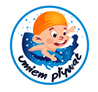 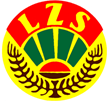                                                             DEKLARACJAGmina………………………… zgłasza udział w programie powszechnej nauki pływania                   „Umiem pływać” realizowanego w roku 2018 dla dzieci z  klas I-III szkół podstawowych.Gmina deklaruje udział w projekcie ………………….… uczniów oraz dofinansowanie                                              w wysokości……………………………………………………………………………(ilość uczniów x 1001/1502 zł)(słownie: ...............................................................................................................................).Dzieci uczestniczące w projekcie będą odbywały naukę na pływalni w: …………………………………………………………………………………………………………………………………………...(dokładny adres pływalni)w okresie: I termin  (luty – czerwiec) - ........................................							(ilość dzieci)	       II termin (wrzesień – listopad) - .......................................							(ilość dzieci)                   W okresie wakacji, na obiektach odkrytych - ............................								         (ilość dzieci)w dniach………………………………………………………………………………………………………………………………                                                                        (proponowane dni tygodnia)w godzinach (proponowane)             ..........................……………….………..Projekt dotyczy uczniów szkół (nazwa szkoły z ilością dzieci, które wezmą udział w programie):1…………………………………………………………………………………………………………………………………….…….2…………………………………………………………………………………………………………………………………………..3………………………………………………………………………………………………………………………………………..…4…………………………………………………………………………………………………………………………………………..5………………………………………………………………………………………………………………………………..…………                                                               ..............……………………….………………………...                                                                                                                                                     (pieczęć i podpis osoby władnej podejmować zobowiązania finansowe)Dane osoby odpowiedzialnej za program……………………………………………………………………………..                                                                                                                                      (imię i nazwisko nr telefonu)1) w przypadku gdy realizacja projektu nie generuje kosztów transportu 2) w przypadku gdy realizacja projektu generuje koszty transportu